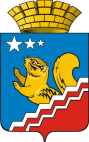 СВЕРДЛОВСКАЯ ОБЛАСТЬВОЛЧАНСКАЯ ГОРОДСКАЯ ДУМАШЕСТОЙ СОЗЫВ_ заседание РЕШЕНИЕ № 45г. Волчанск                                                                                                    от  04.10.2021 О внесении изменений в Решение Волчанской городской Думы от 25.12.2020 года № 57 «О бюджете Волчанского городского округа на 2021 год и плановый период 2022 и 2023 годов»   В соответствии с Бюджетным кодексом Российской Федерации, постановлением Правительства Свердловской области от 19.08.2021 года № 512-ПП «О внесении изменений в постановление Правительства Свердловской области от 16.01.2020 № 10-ПП «О распределении субсидий и иных межбюджетных трансфертов из областного бюджета бюджетам муниципальных образований, расположенных на территории Свердловской области в 2020-2021 годах в рамках реализации государственной программы Свердловской области «Формирование современной городской среды на территории Свердловской области на 2018-2024 годы», постановлением Правительства Свердловской области от 08.09.2021 года № 546-ПП «О дополнительном распределении субсидий из областного бюджета бюджетам муниципальных образований, расположенных на территории Свердловской области, на внедрение механизмов инициативного бюджетирования на территории Свердловской области в 2021 году», распоряжением Правительства Свердловской области от 07.09.2021 года № 518-РП «О выделении средств из резервного фонда Правительства Свердловской области для предоставления иного межбюджетного трансферта бюджету Волчанского городского округа», постановлением Правительства Свердловской области от 16.09.2021 года № 588-ПП «О внесении изменений в постановление Правительства Свердловской области от 16.01.2020 № 10-ПП «О распределении субсидий и иных межбюджетных трансфертов из областного бюджета бюджетам муниципальных образований, расположенных на территории Свердловской области, в рамках реализации государственной программы Свердловской области «Формирование современной городской среды на территории Свердловской области на 2018-2024 годы», постановлением Правительства Свердловской области от 16.09.2021 года № 589-ПП «О внесении изменений в распределение субсидий из областного бюджета бюджетам муниципальных образований, расположенных на территории Свердловской области, на реализацию муниципальных программ по энергосбережению и повышению энергетической эффективности, утвержденное постановлением Правительства Свердловской области от 23.01.2020 № 27-ПП», постановлением Правительства Свердловской области от 23.09.2021 года № 630-ПП «О распределении объема субвенций из областного бюджета местным бюджетам на осуществление государственного полномочия Свердловской области в сфере организации мероприятий при осуществлении деятельности по обращению  с животными без владельцев, не распределенного между муниципальными образовании, расположенными на территории Свердловской области, Законом Свердловской области от 10 декабря 2020 года №144-ОЗ «Об областном бюджете на 2021 год и плановый период 2022 и 2023 годов», постановлением Правительства Свердловской области от 27.09.2021 года № 631-ПП «О распределении дотаций на поощрение муниципальных образований, расположенных на территории Свердловской области, за достижение наилучших значений показателей деятельности органов местного самоуправления-грантов за счет средств областного бюджета бюджетам городских округов и муниципальных районов, расположенных на территории Свердловской области, в целях содействия достижению и (или) поощрения достижения наилучших значений показателей деятельности органов местного самоуправления городских округов и муниципальных районов, расположенных на территории Свердловской области, в 2021 году», письмами  главных администраторов бюджетных средств,ВОЛЧАНСКАЯ ГОРОДСКАЯ ДУМА РЕШИЛА:1. Увеличить доходы бюджета Волчанского городского округа на 2021 год на 9 099 012,50 рублей, в том числе:1.1. Межбюджетные трансферты на 8 357 162,50 рубля, в том числе:1.1.1. Дотации (гранты) бюджетам городских округов за достижение показателей деятельности органов местного самоуправления – 68 562,50 рубля; 1.1.2. Субсидии бюджетам городских округов на поддержку государственных программ субъектов Российской Федерации и муниципальных программ формирования современной городской среды – 3 000 000,00 рублей; 1.1.3. Прочие субсидии бюджетам городских округов – 4 528 200,00 рублей, в том числе:– на внедрение механизмов инициативного бюджетирования – 1 040 100,00 рублей;- на реализацию муниципальных программ по энергосбережению и повышению энергетической эффективности – 3 488 100,00 рублей;1.1.4. Прочие межбюджетные трансферты, передаваемые бюджетам городских округов – 500 000,00 рублей, в том числе: – из резервного фонда Правительства Свердловской области на замену оконных блоков для Муниципального автономного дошкольного образовательного учреждения детского сада общеразвивающего вида № 1 с приоритетным осуществлением деятельности по художественно-эстетическому направлению – 500 000,00 рублей;1.1.5 Субвенции бюджетам городских округов на выполнение передаваемых полномочий субъектов Российской Федерации – 260 400,00 рублей, в том числе:- на осуществление государственного полномочия Свердловской области в сфере организации мероприятий при осуществлении деятельности по обращению с собаками без владельцев – 260 400,00 рублей.1.2. Прочие безвозмездные поступления на 741 850,00 рублей, в том числе:1.2.1. Прочие безвозмездные поступления в бюджеты городских округов – 741 850,00 рублей.2. Увеличить доходы бюджета Волчанского городского округа на 2022 год на 39 760 000,00  рублей, в том числе:2.1. Межбюджетные трансферты на 39 760 000,00 рублей, в том числе:2.1.1. Субсидии бюджетам городских округов на поддержку государственных программ субъектов Российской Федерации и муниципальных программ формирования современной городской среды – 39 760 000,00 рублей. 3. Уменьшить доходы бюджета Волчанского городского округа на 2022 год на сумму  4 622 300,00 рублей, в том числе:3.1. Межбюджетные трансферты на 4 622 300,00  рублей, в том числе:3.1.1. Прочие субсидии бюджетам городских округов – 4 622 300,00 рублей, в том числе:- на реализацию муниципальных программ по энергосбережению и повышению энергетической эффективности – 4 622 300,00 рублей.4. Увеличить расходы бюджета Волчанского городского округа на 2021 год на 9 099 012,50 рублей, в том числе:4.1. Администрации Волчанского городского округа – 8 599 012,50 рублей, в том числе:Сельское хозяйство и рыболовство – 260 400,00 рублей;Коммунальное хозяйство – 3 488 100,00 рублей;Благоустройство – 3 498 212,50 рублей;Культура – 1 352 300,00 рублей.4.2. Отделу образования Волчанского городского округа – 500 000,00 рублей, в том числе:Дошкольное образование – 500 000,00 рублей.5. Увеличить расходы бюджета Волчанского городского округа на 2022 год на 39 760 000,00 рублей, в том числе:5.1. Администрации Волчанского городского округа –39 760 000,00 рублей, в том числе:Благоустройство – 39 760 000,00 рублей.6. Уменьшить расходы бюджета Волчанского городского округа на 2022 год на 4 622 300,00 рублей, в том числе:6.1. Администрации Волчанского городского округа – 4 622 300,00 рублей, в том числе:Коммунальное хозяйство – 4 622 300,00 рублей.7. Произвести перемещение плановых назначений по расходам без изменений общей суммы расходов на 2021 год (приложение 1) и на 2022 год (приложение 2).8. Внести в решение Волчанской городской Думы от 25.12.2020 года № 57 «О бюджете Волчанского городского округа на 2021 год и плановый период 2022 и 2023 годов» (с изменениями, внесенными Решениями Волчанской городской Думы от 09.02.2021 года № 4, от 24.02.2021 года № 5, от 31.03.2021 года № 13, от 28.04.2021 года № 19, от 26.05.2021 года № 24, от 30.06.2021 года № 28, от 23.08.2021 года № 33, от 08.09.2021 года № 40) следующие изменения:8.1. В подпункте 1 пункта 1 статьи 1  число «761 513 553,19» заменить числом «770 612 565,69», число «639 387 503,19» заменить числом «647 744 665,69»;8.2. В подпункте 2 пункта 1 статьи 1 число «424 315 100,00» заменить числом «459 452 800,00», число «259 594 100,00» заменить числом «294 731 800,00»;8.3. В подпункте 1 пункта 2 статьи 1 число «862 732 357,47» заменить числом «871 831 369,97»;8.4. В подпункте 2 пункта 2 статьи 1 число «424 315 100,00» заменить числом  «459 452 800,00»;8.5. Внести изменения в приложения 1, 4, 5, 6, 8 и изложить их в новой редакции (приложения 3, 4, 5, 6, 7).9. Опубликовать настоящее Решение в информационном бюллетене «Муниципальный Вестник» и разместить на официальном сайте Думы Волчанского городского округа в сети Интернет http://duma-volchansk.ru.10. Контроль исполнения настоящего Решения возложить на Председателя Волчанской городской Думы Пермякова А.Ю. и главу Волчанского городского округа Вервейна А.В.Глава Волчанского городского округа                                          А.В. Вервейн             Председатель              Волчанской городской Думы                                                                        А.Ю. Пермяков